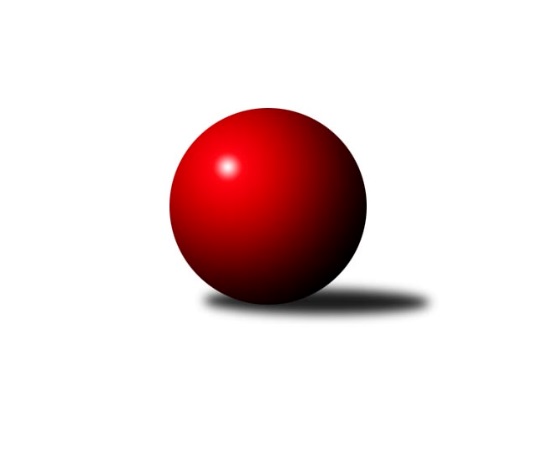 Č.20Ročník 2016/2017	18.3.2017Nejlepšího výkonu v tomto kole: 3716 dosáhlo družstvo: TJ Lokomotiva Česká Třebová1. KLM 2016/2017Výsledky 20. kolaSouhrnný přehled výsledků:KK Hvězda Trnovany	- SKK Hořice	3:5	3456:3523	11.0:13.0	18.3.SKK Jičín	- KK Mor.Slávia Brno	1:7	3386:3464	9.5:14.5	18.3.TJ Lokomotiva Česká Třebová	- TJ Valašské Meziříčí	5:3	3716:3604	12.5:11.5	18.3.KK Slovan Rosice	- TJ Loko České Velenice	7:1	3427:3266	17.0:7.0	18.3.HKK Olomouc	- TJ Třebíč	3:5	3420:3430	11.5:12.5	18.3.TJ Červený Kostelec  	- SKK Svijany  Vrchlabí	2:6	3376:3409	12.0:12.0	18.3.Tabulka družstev:	1.	TJ Lokomotiva Česká Třebová	20	14	2	4	98.0 : 62.0 	263.5 : 216.5 	 3506	30	2.	TJ Třebíč	19	13	1	5	92.5 : 59.5 	242.5 : 213.5 	 3481	27	3.	KK Hvězda Trnovany	20	13	0	7	93.5 : 66.5 	262.0 : 218.0 	 3443	26	4.	KK Slovan Rosice	20	11	1	8	89.5 : 70.5 	241.0 : 239.0 	 3438	23	5.	HKK Olomouc	20	10	1	9	86.0 : 74.0 	264.0 : 216.0 	 3451	21	6.	TJ Loko České Velenice	19	9	1	9	76.0 : 76.0 	221.5 : 234.5 	 3442	19	7.	SKK Hořice	20	7	4	9	73.5 : 86.5 	231.5 : 248.5 	 3402	18	8.	SKK Svijany  Vrchlabí	19	8	1	10	75.0 : 77.0 	230.0 : 226.0 	 3389	17	9.	TJ Valašské Meziříčí	20	8	1	11	75.5 : 84.5 	223.5 : 256.5 	 3453	17	10.	KK Mor.Slávia Brno	19	7	1	11	66.5 : 85.5 	224.5 : 231.5 	 3404	15	11.	SKK Jičín	20	6	3	11	67.5 : 92.5 	227.5 : 252.5 	 3406	15	12.	TJ Červený Kostelec	20	4	0	16	50.5 : 109.5 	200.5 : 279.5 	 3371	8Podrobné výsledky kola:	 KK Hvězda Trnovany	3456	3:5	3523	SKK Hořice	Milan Stránský	124 	 141 	 127 	146	538 	 0:4 	 596 	 148	147 	 153	148	Dominik Ruml	Miroslav Šnejdar ml.	152 	 144 	 144 	150	590 	 2:2 	 598 	 147	154 	 142	155	Ivan Vondráček	Zdeněk Kandl *1	163 	 146 	 126 	115	550 	 2:2 	 612 	 158	131 	 168	155	Radek Košťál	Josef Šálek	147 	 139 	 151 	152	589 	 3:1 	 575 	 137	154 	 147	137	Jaromír Šklíba	Jiří Zemánek	147 	 142 	 152 	170	611 	 2:2 	 582 	 158	143 	 147	134	Vojtěch Tulka	Michal Koubek	140 	 146 	 138 	154	578 	 2:2 	 560 	 135	150 	 150	125	Miroslav Nálevkarozhodčí: střídání: *1 od 61. hodu Pavel JedličkaNejlepší výkon utkání: 612 - Radek Košťál	 SKK Jičín	3386	1:7	3464	KK Mor.Slávia Brno	Jiří Drábek	150 	 143 	 144 	150	587 	 1:3 	 610 	 151	167 	 128	164	Miroslav Milan	Jan Ringel	137 	 150 	 147 	117	551 	 2:2 	 571 	 160	132 	 144	135	Pavel Antoš	Pavel Kaan *1	118 	 125 	 139 	148	530 	 1:3 	 581 	 141	153 	 142	145	Karel Ustohal	Josef Vejvara	150 	 147 	 135 	143	575 	 3:1 	 536 	 136	126 	 137	137	Ivo Hostinský	Lukáš Vik	151 	 150 	 145 	132	578 	 2:2 	 581 	 139	142 	 150	150	Milan Klika	Jaroslav Soukup	129 	 143 	 144 	149	565 	 0.5:3.5 	 585 	 144	146 	 144	151	Petr Hendrychrozhodčí: střídání: *1 od 31. hodu Pavel LoudaNejlepší výkon utkání: 610 - Miroslav Milan	 TJ Lokomotiva Česká Třebová	3716	5:3	3604	TJ Valašské Meziříčí	Václav Kolář	146 	 145 	 151 	160	602 	 0:4 	 623 	 152	147 	 159	165	Vladimír Výrek	Petr Holanec	119 	 160 	 157 	129	565 	 1:3 	 618 	 176	165 	 129	148	Luboš Gassmann	Martin Podzimek	135 	 154 	 161 	150	600 	 1:3 	 630 	 173	137 	 162	158	Ivan Říha	Ondřej Topič	162 	 162 	 173 	145	642 	 4:0 	 556 	 142	137 	 135	142	Michal Juroška	Pavel Jiroušek	166 	 162 	 182 	171	681 	 4:0 	 584 	 137	139 	 164	144	Dalibor Jandík	Jiří Kmoníček	155 	 160 	 151 	160	626 	 2.5:1.5 	 593 	 160	144 	 151	138	Tomáš Cabákrozhodčí: Nejlepší výkon utkání: 681 - Pavel Jiroušek	 KK Slovan Rosice	3427	7:1	3266	TJ Loko České Velenice	Dalibor Matyáš	139 	 127 	 137 	134	537 	 2:2 	 575 	 127	161 	 156	131	Ondřej Touš	Jiří Zemek	137 	 148 	 162 	151	598 	 3:1 	 568 	 133	154 	 145	136	Tomáš Maroušek	Adam Palko	134 	 159 	 175 	132	600 	 3:1 	 547 	 145	132 	 139	131	Zdeněk Dvořák ml.	Michal Hrdlička	147 	 144 	 137 	127	555 	 4:0 	 453 	 122	103 	 116	112	Miroslav Kotrč	Jiří Axman st.	119 	 142 	 158 	147	566 	 3:1 	 564 	 110	165 	 143	146	Bronislav Černuška	Jan Vařák	157 	 126 	 148 	140	571 	 2:2 	 559 	 132	142 	 134	151	Zbyněk Dvořákrozhodčí: Nejlepší výkon utkání: 600 - Adam Palko	 HKK Olomouc	3420	3:5	3430	TJ Třebíč	Michal Albrecht	140 	 158 	 133 	139	570 	 1:3 	 607 	 155	148 	 136	168	Petr Dobeš ml.	Jiří Němec	143 	 149 	 138 	119	549 	 1:3 	 594 	 148	142 	 153	151	Kamil Nestrojil	Karel Zubalík	128 	 164 	 144 	122	558 	 1.5:2.5 	 542 	 141	116 	 144	141	Mojmír Novotný	Kamil Bartoš	119 	 147 	 163 	135	564 	 3:1 	 565 	 152	143 	 140	130	Robert Pevný	Martin Vaněk	163 	 141 	 154 	156	614 	 3:1 	 565 	 146	143 	 138	138	Dalibor Lang	Radek Havran	128 	 146 	 156 	135	565 	 2:2 	 557 	 147	141 	 130	139	Václav Rypelrozhodčí: Nejlepší výkon utkání: 614 - Martin Vaněk	 TJ Červený Kostelec  	3376	2:6	3409	SKK Svijany  Vrchlabí	Jan Horn	139 	 136 	 136 	147	558 	 2:2 	 549 	 140	139 	 124	146	Roman Pek	Dalibor Chráska	124 	 147 	 121 	123	515 	 2:2 	 547 	 153	143 	 131	120	Vlado Žiško	Pavel Novák	128 	 131 	 161 	152	572 	 2:2 	 576 	 142	148 	 154	132	Kamil Fiebinger	Martin Mýl	129 	 158 	 136 	148	571 	 1.5:2.5 	 581 	 144	140 	 149	148	Michal Rolf	Štěpán Schuster	138 	 140 	 149 	157	584 	 1:3 	 603 	 143	161 	 150	149	Ladislav Beránek	Ondřej Mrkos	137 	 143 	 154 	142	576 	 3.5:0.5 	 553 	 133	143 	 152	125	Daniel Balcarrozhodčí: Nejlepší výkon utkání: 603 - Ladislav BeránekPořadí jednotlivců:	jméno hráče	družstvo	celkem	plné	dorážka	chyby	poměr kuž.	Maximum	1.	Martin Vaněk 	HKK Olomouc	611.47	396.3	215.2	1.1	11/11	(659)	2.	Kamil Nestrojil 	TJ Třebíč	608.01	386.4	221.7	1.6	10/10	(635)	3.	Petr Dobeš  ml.	TJ Třebíč	605.96	390.3	215.7	1.4	10/10	(682)	4.	Martin Podzimek 	TJ Lokomotiva Česká Třebová	600.86	385.2	215.7	1.1	11/11	(690)	5.	Václav Kolář 	TJ Lokomotiva Česká Třebová	596.90	386.3	210.6	1.7	11/11	(684)	6.	Ladislav Beránek 	SKK Svijany  Vrchlabí	596.60	389.1	207.5	1.2	9/11	(668)	7.	Pavel Jiroušek 	TJ Lokomotiva Česká Třebová	595.36	388.8	206.5	1.1	11/11	(681)	8.	Miroslav Šnejdar  ml.	KK Hvězda Trnovany	594.69	383.2	211.5	1.5	11/11	(684)	9.	Zdeněk Dvořák ml. 	TJ Loko České Velenice	594.02	384.1	209.9	1.4	10/11	(634)	10.	Pavel Novák 	TJ Červený Kostelec  	592.00	383.4	208.6	2.7	9/11	(642)	11.	Michal Koubek 	KK Hvězda Trnovany	590.88	383.1	207.8	2.5	11/11	(641)	12.	Robert Pevný 	TJ Třebíč	590.05	382.4	207.7	1.9	10/10	(647)	13.	Tomáš Cabák 	TJ Valašské Meziříčí	588.13	379.8	208.4	1.5	11/11	(631)	14.	Lukáš Vik 	SKK Jičín	588.05	377.3	210.8	1.7	11/11	(646)	15.	Ondřej Topič 	TJ Lokomotiva Česká Třebová	586.08	382.5	203.6	2.4	11/11	(680)	16.	Jan Vařák 	KK Slovan Rosice	586.05	382.2	203.8	3.0	9/11	(618)	17.	Bronislav Černuška 	TJ Loko České Velenice	585.67	381.0	204.7	1.9	11/11	(614)	18.	Josef Šálek 	KK Hvězda Trnovany	585.17	380.4	204.7	3.1	11/11	(624)	19.	Ondřej Touš 	TJ Loko České Velenice	585.13	383.1	202.0	4.2	11/11	(614)	20.	Jiří Němec 	HKK Olomouc	584.85	380.9	203.9	1.7	10/11	(615)	21.	Jiří Drábek 	SKK Jičín	582.88	382.1	200.7	2.1	10/11	(647)	22.	Štěpán Schuster 	TJ Červený Kostelec  	580.92	385.2	195.8	2.1	9/11	(629)	23.	Miroslav Milan 	KK Mor.Slávia Brno	579.04	374.0	205.1	2.3	8/10	(610)	24.	Radek Havran 	HKK Olomouc	578.88	384.0	194.9	0.7	10/11	(614)	25.	Jiří Axman  st.	KK Slovan Rosice	578.72	378.3	200.4	2.9	10/11	(624)	26.	Dominik Ruml 	SKK Hořice	578.49	381.1	197.4	3.2	9/11	(610)	27.	Ivo Fabík 	KK Slovan Rosice	578.37	374.8	203.6	2.6	9/11	(612)	28.	Zbyněk Dvořák 	TJ Loko České Velenice	577.63	381.1	196.5	2.8	11/11	(626)	29.	Dalibor Jandík 	TJ Valašské Meziříčí	577.63	377.6	200.0	2.4	8/11	(616)	30.	Vladimír Výrek 	TJ Valašské Meziříčí	577.39	376.5	200.9	2.4	11/11	(638)	31.	Jiří Zemek 	KK Slovan Rosice	576.60	385.8	190.8	1.5	9/11	(618)	32.	Michal Albrecht 	HKK Olomouc	575.64	375.2	200.4	2.6	11/11	(601)	33.	Dalibor Matyáš 	KK Slovan Rosice	575.62	372.4	203.2	2.2	11/11	(635)	34.	Michal Juroška 	TJ Valašské Meziříčí	574.94	380.0	194.9	2.9	11/11	(627)	35.	Jaromír Šklíba 	SKK Hořice	574.74	380.1	194.7	1.4	11/11	(603)	36.	Jiří Bartoníček 	SKK Svijany  Vrchlabí	574.30	375.1	199.2	2.9	9/11	(648)	37.	Jan Horn 	TJ Červený Kostelec  	572.99	371.4	201.6	2.1	9/11	(640)	38.	Radek Košťál 	SKK Hořice	572.17	369.5	202.6	3.4	11/11	(629)	39.	Karel Ustohal 	KK Mor.Slávia Brno	571.04	372.7	198.4	3.2	10/10	(618)	40.	Milan Klika 	KK Mor.Slávia Brno	568.80	377.3	191.5	2.8	10/10	(646)	41.	Adam Palko 	KK Slovan Rosice	566.96	372.8	194.2	1.8	10/11	(632)	42.	Kamil Bartoš 	HKK Olomouc	566.53	370.6	196.0	3.1	8/11	(609)	43.	Ivan Vondráček 	SKK Hořice	565.78	383.3	182.4	3.0	9/11	(598)	44.	Ondřej Mrkos 	TJ Červený Kostelec  	565.29	377.5	187.7	3.1	11/11	(639)	45.	Vojtěch Tulka 	SKK Hořice	564.82	380.4	184.5	3.5	11/11	(598)	46.	Jan Ringel 	SKK Jičín	564.50	379.0	185.5	2.4	10/11	(599)	47.	Tomáš Maroušek 	TJ Loko České Velenice	563.11	380.2	182.9	4.0	10/11	(618)	48.	Kamil Fiebinger 	SKK Svijany  Vrchlabí	562.28	373.4	188.9	3.0	11/11	(613)	49.	Pavel Louda 	SKK Jičín	562.15	375.1	187.0	4.3	9/11	(610)	50.	Pavel Antoš 	KK Mor.Slávia Brno	562.14	363.8	198.3	3.1	10/10	(583)	51.	Ivo Hostinský 	KK Mor.Slávia Brno	561.91	371.2	190.7	3.5	9/10	(607)	52.	Jiří Kmoníček 	TJ Lokomotiva Česká Třebová	560.55	374.2	186.3	3.3	11/11	(626)	53.	Milan Stránský 	KK Hvězda Trnovany	560.47	373.5	187.0	2.6	10/11	(619)	54.	Jaroslav Soukup 	SKK Jičín	559.50	374.2	185.3	4.0	10/11	(600)	55.	Václav Rypel 	TJ Třebíč	558.56	370.5	188.1	2.7	8/10	(605)	56.	Daniel Šefr 	TJ Valašské Meziříčí	553.27	366.2	187.1	3.5	9/11	(590)	57.	Zdeněk Kandl 	KK Hvězda Trnovany	551.29	370.3	180.9	3.7	11/11	(604)	58.	Peter Zaťko 	KK Mor.Slávia Brno	551.14	372.4	178.8	5.5	7/10	(582)	59.	Martin Hažva 	SKK Hořice	547.56	369.2	178.4	3.8	8/11	(599)		David Hobl 	SKK Svijany  Vrchlabí	598.40	389.6	208.8	2.1	2/11	(660)		Ivan Říha 	TJ Valašské Meziříčí	597.00	385.5	211.5	3.5	2/11	(630)		Petr Fabián 	KK Hvězda Trnovany	595.00	398.0	197.0	0.0	1/11	(595)		Luboš Gassmann 	TJ Valašské Meziříčí	584.36	382.3	202.1	2.3	7/11	(618)		Tomáš Limberský 	SKK Svijany  Vrchlabí	584.00	370.0	214.0	9.0	1/11	(584)		Pavel Maršík 	SKK Svijany  Vrchlabí	583.00	389.0	194.0	4.5	1/11	(590)		Ladislav Chmel 	TJ Loko České Velenice	579.50	378.6	200.9	2.1	6/11	(601)		Jiří Hetych  ml.	TJ Lokomotiva Česká Třebová	579.00	393.0	186.0	7.5	2/11	(587)		Pavel Jedlička 	KK Hvězda Trnovany	578.95	380.8	198.1	4.1	6/11	(645)		Jiří Zemánek 	KK Hvězda Trnovany	578.75	383.3	195.5	1.8	4/11	(625)		Rudolf Stejskal 	TJ Lokomotiva Česká Třebová	578.25	383.0	195.3	5.0	2/11	(612)		Ladislav Zívr 	SKK Hořice	578.00	390.0	188.0	4.0	1/11	(578)		Mojmír Novotný 	TJ Třebíč	576.12	364.6	211.5	1.9	5/10	(625)		Jiří Baier 	SKK Hořice	574.25	376.0	198.3	1.5	2/11	(584)		Jiří Mikoláš 	TJ Třebíč	573.83	373.5	200.3	4.2	3/10	(591)		Dalibor Tuček 	TJ Valašské Meziříčí	572.86	378.1	194.7	1.7	7/11	(590)		Petr Hendrych 	KK Mor.Slávia Brno	572.60	372.3	200.3	1.8	5/10	(599)		Ondřej Němec 	KK Mor.Slávia Brno	571.44	369.4	202.0	3.0	3/10	(614)		Vlado Žiško 	SKK Svijany  Vrchlabí	566.96	376.4	190.6	3.2	7/11	(603)		Michal Rolf 	SKK Svijany  Vrchlabí	566.43	369.2	197.3	2.5	7/11	(627)		Marian Hošek 	HKK Olomouc	565.31	373.2	192.1	3.6	7/11	(583)		Petr Holanec 	TJ Lokomotiva Česká Třebová	564.98	370.8	194.2	4.1	7/11	(621)		Jiří Vejvara 	SKK Svijany  Vrchlabí	564.58	377.8	186.8	3.3	6/11	(610)		Martin Bartoníček 	SKK Hořice	562.60	369.4	193.2	4.4	1/11	(573)		Pavel Kaan 	SKK Jičín	562.54	378.2	184.3	5.3	7/11	(590)		Josef Vejvara 	SKK Jičín	562.45	372.7	189.8	3.7	7/11	(601)		Dalibor Lang 	TJ Třebíč	561.70	373.7	188.0	3.0	5/10	(596)		Michal Hrdlička 	KK Slovan Rosice	561.33	357.9	203.5	3.2	5/11	(574)		Michal Klvaňa 	KK Slovan Rosice	561.00	358.0	203.0	5.0	1/11	(561)		Karel Zubalík 	HKK Olomouc	560.92	365.5	195.4	1.8	4/11	(600)		Daniel Balcar 	SKK Svijany  Vrchlabí	560.88	374.9	186.0	3.6	4/11	(600)		Miroslav Nálevka 	SKK Hořice	559.00	379.5	179.5	2.5	2/11	(560)		Jan Dobeš 	TJ Třebíč	558.35	373.3	185.1	5.1	4/10	(601)		Martin Maršík 	SKK Svijany  Vrchlabí	557.00	374.0	183.0	6.0	1/11	(557)		Jaroslav Soukup ml. 	SKK Jičín	554.00	378.0	176.0	9.0	2/11	(577)		Dalibor Chráska 	TJ Červený Kostelec  	553.19	372.5	180.7	4.9	4/11	(599)		Martin Bělohlávek 	TJ Valašské Meziříčí	552.00	341.0	211.0	4.0	1/11	(552)		Václav Šmída 	TJ Červený Kostelec  	549.96	371.7	178.3	6.6	6/11	(600)		Martin Myška 	TJ Třebíč	549.50	366.7	182.8	4.2	5/10	(575)		Ladislav Erben 	SKK Svijany  Vrchlabí	549.43	368.9	180.6	4.1	7/11	(602)		Martin Mýl 	TJ Červený Kostelec  	548.50	366.9	181.6	3.2	3/11	(571)		Jaromír Šula 	KK Slovan Rosice	548.50	368.8	179.8	5.0	2/11	(582)		Roman Pek 	SKK Svijany  Vrchlabí	545.70	374.6	171.1	5.0	5/11	(593)		Daniel Bouda 	TJ Červený Kostelec  	544.75	357.3	187.5	4.0	4/11	(572)		Jan Horáček 	SKK Svijany  Vrchlabí	540.00	367.0	173.0	5.0	1/11	(540)		Jakub Wenzel 	TJ Červený Kostelec  	539.00	366.0	173.0	6.0	1/11	(539)		Radek Kroupa 	SKK Hořice	538.00	356.0	182.0	3.0	2/11	(540)		Lukáš Toman 	TJ Třebíč	538.00	373.0	165.0	4.5	2/10	(542)		Bohumil Maroušek 	TJ Loko České Velenice	536.00	368.0	168.0	5.0	2/11	(599)		Petr Vaněk 	TJ Červený Kostelec  	535.11	367.2	167.9	5.1	6/11	(597)		Petr Tomášek 	TJ Valašské Meziříčí	527.00	361.0	166.0	3.0	1/11	(527)		Miroslav Kotrč 	TJ Loko České Velenice	481.50	354.5	127.0	13.0	4/11	(529)Sportovně technické informace:Starty náhradníků:registrační číslo	jméno a příjmení 	datum startu 	družstvo	číslo startu2561	Josef Šálek	18.03.2017	KK Hvězda Trnovany	9x7702	Radek Havran	18.03.2017	HKK Olomouc	9x14823	Lukáš Vik	18.03.2017	SKK Jičín	9x17646	Michal Albrecht	18.03.2017	HKK Olomouc	9x19067	Ondřej Topič	18.03.2017	TJ Lokomotiva Česká Třebová	9x203	Martin Mýl	18.03.2017	TJ Červený Kostelec  	1x9650	Miroslav Nálevka	18.03.2017	SKK Hořice	2x19050	Petr Dobeš ml.	18.03.2017	TJ Třebíč	9x16438	Miroslav Kotrč	18.03.2017	TJ Loko České Velenice	1x8566	Ivan Říha	18.03.2017	TJ Valašské Meziříčí	3x843	Vladimír Žiško	18.03.2017	SKK Svijany  Vrchlabí	4x
Hráči dopsaní na soupisku:registrační číslo	jméno a příjmení 	datum startu 	družstvo	Program dalšího kola:21. kolo25.3.2017	so	10:00	SKK Svijany  Vrchlabí - KK Mor.Slávia Brno (dohrávka z 14. kola)	1.4.2017	so	9:30	TJ Valašské Meziříčí - KK Mor.Slávia Brno	1.4.2017	so	10:00	SKK Hořice - KK Slovan Rosice	1.4.2017	so	10:00	TJ Loko České Velenice - TJ Lokomotiva Česká Třebová	1.4.2017	so	15:00	TJ Červený Kostelec   - SKK Jičín	1.4.2017	so	15:00	SKK Svijany  Vrchlabí - HKK Olomouc	1.4.2017	so	15:00	TJ Třebíč - KK Hvězda Trnovany	2.4.2017	ne	10:00	TJ Loko České Velenice - TJ Třebíč (dohrávka z 15. kola)	Nejlepší šestka kola - absolutněNejlepší šestka kola - absolutněNejlepší šestka kola - absolutněNejlepší šestka kola - absolutněNejlepší šestka kola - dle průměru kuželenNejlepší šestka kola - dle průměru kuželenNejlepší šestka kola - dle průměru kuželenNejlepší šestka kola - dle průměru kuželenNejlepší šestka kola - dle průměru kuželenPočetJménoNázev týmuVýkonPočetJménoNázev týmuPrůměr (%)Výkon11xPavel JiroušekČ. Třebová6819xPavel JiroušekČ. Třebová112.6668110xOndřej TopičČ. Třebová64211xMartin VaněkHKK Olomouc107.266141xIvan ŘíhaVal. Meziříčí6302xMiroslav MilanMS Brno106.966101xJiří KmoníčekČ. Třebová6265xLadislav BeránekVrchlabí Svijan106.266032xVladimír VýrekVal. Meziříčí6236xOndřej TopičČ. Třebová106.26422xLuboš GassmannVal. Meziříčí6189xPetr Dobeš ml.Třebíč106.04607